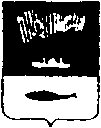 АДМИНИСТРАЦИЯ ГОРОДА МУРМАНСКАП О С Т А Н О В Л Е Н И Е 06.02.2018                                                                                                            № 275О внесении изменений в приложение к постановлениюадминистрации города Мурманска от 09.02.2017 № 306 «Об утверждении состава рабочей группы по развитию негосударственного (немуниципального) сектора услуг в социальной сфере в городе Мурманске»В связи с организационно-штатными изменениями п о с т а н о в л я ю:1. Внести в приложение к постановлению администрации города Мурманска от 09.02.2017 № 306 «Об утверждении состава рабочей группы по развитию негосударственного (немуниципального) сектора услуг в социальной сфере в городе Мурманске» следующие изменения:1.1. Исключить из состава рабочей группы по развитию негосударственного (немуниципального) сектора услуг в социальной сфере в городе Мурманске (далее – Рабочая группа) Дворникову Е.В.1.2. Включить в состав Рабочей группы:- Кириллова Виталия Борисовича – заместителя главы администрации города Мурманска – членом Рабочей группы;- Ольховую Дарью Владимировну – ведущего специалиста отдела стратегического планирования, целевых программ и международного сотрудничества комитета по экономическому развитию администрации города Мурманска – секретарем Рабочей группы.1.3. Слова:заменить словами:1.4. Слова:заменить словами:Отделу информационно-технического обеспечения и защиты информации администрации города Мурманска (Кузьмин А.Н.) разместить настоящее постановление на официальном сайте администрации города Мурманска в сети Интернет.Контроль за выполнением настоящего постановления возложить на заместителя главы администрации города Мурманска Левченко Л.М.«Дворниковой Е.В. –Юдиным А.Ю.–главным специалистом отдела стратегического планирования, целевых программ и международного сотрудничества комитета по экономическому развитию администрации города Мурманска»«Ольховой Д.В.–Березиной М.Н.–начальником отдела стратегического планирования, целевых программ и международного сотрудничества комитета по экономическому развитию администрации города Мурманска».«Наймушиной Е.Э.–Накай Н.В.–начальником отдела организации и обеспечения деятельности учреждений культуры и дополнительного образования детей комитета по культуре администрации города Мурманска»«Наймушиной Е.Э.–Гуляевой Н.В.–начальником отдела организации и обеспечения деятельности учреждений культуры и дополнительного образования детей комитета по культуре администрации города Мурманска».Глава администрации города Мурманска            А.И. Сысоев